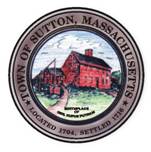       TOWN OF SUTTONBOARD OF ASSESSORS 4 UXBRIDGE ROADSUTTON, MA  01590-1702  508-865-8722THE BOARD CHANGED THE MEETING NIGHT UNTIL FURTHER NOTICEMeeting Minutes – August 3, 2020Present: Principal Assessor Joyce Sardagnola  	  Board Member RJ Nichols              Chairman Robert NunnemacherMeeting called to order at 5:00 p.m.1.         Acceptance of Minutes2.         Old & New Business3.         Decisions & Actions TakenThe Board signed eight (8) Motor Vehicle Abatements The Board signed the July Motor Vehicle Abatement Reports for the Tax Collector and the Town AccountantThe Board Reviewed forty-two (42) Real Estate ExemptionsApproved one (1) Blind ExemptionApproved one (1) Surviving Spouse ExemptionApproved twenty-six (26) Veteran ExemptionsApproved twelve (12) Senior ExemptionsDenied two (2) ExemptionsThe Board of Assessors adjourned its meeting of Monday August 10, 2020 at or about 6:00 p.m. 	       Respectfully Submitted,Linda Hicks, Secretary 